Ümmetimizin Hali ve TürkiyeÜmmetimizin halini ve Türkiye'nin durumunu İbrahim Özdabak’ın çizimiyle gündemimizde tutmaya devam ediyoruz.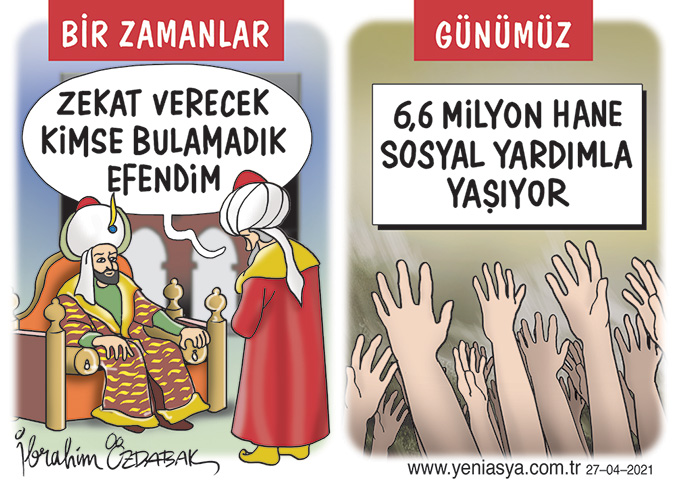 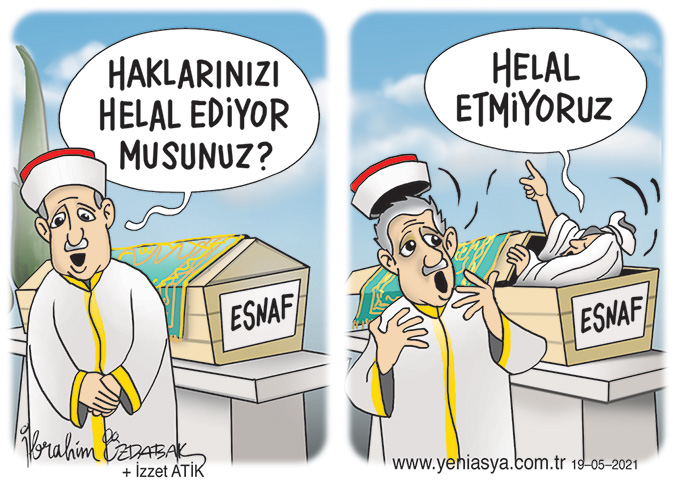 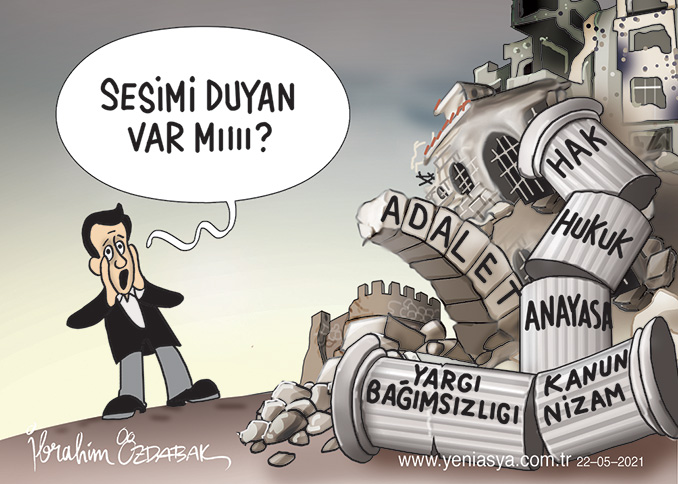 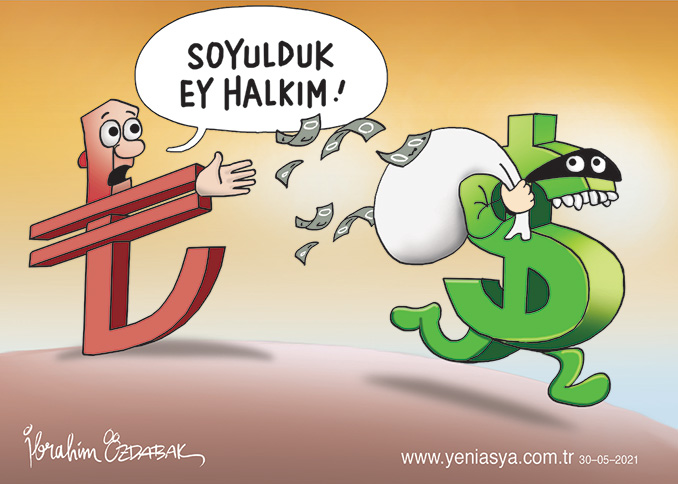 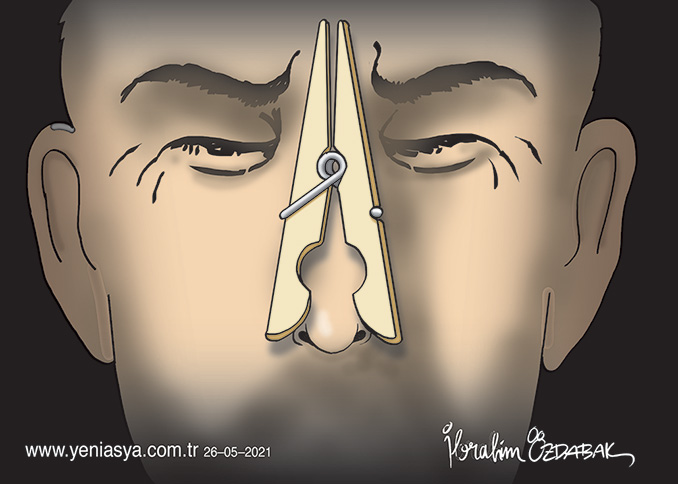 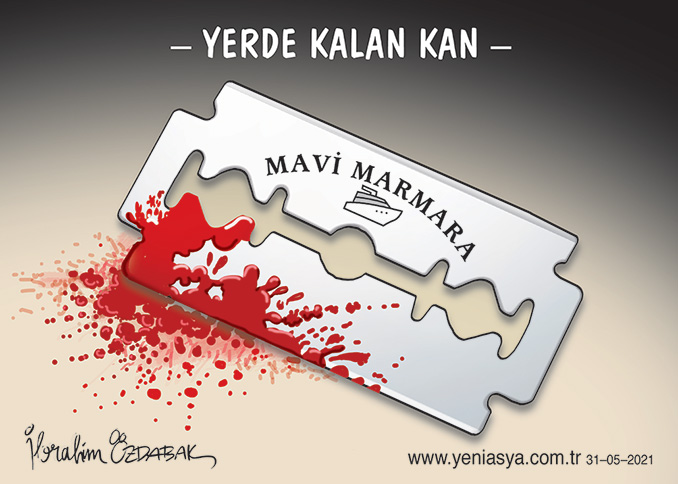 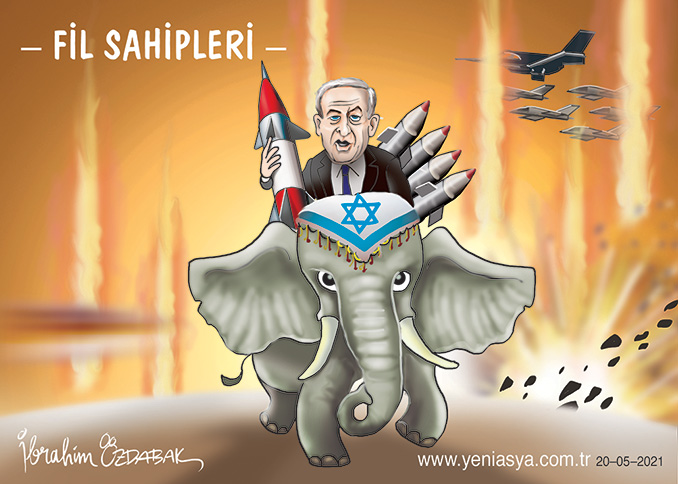 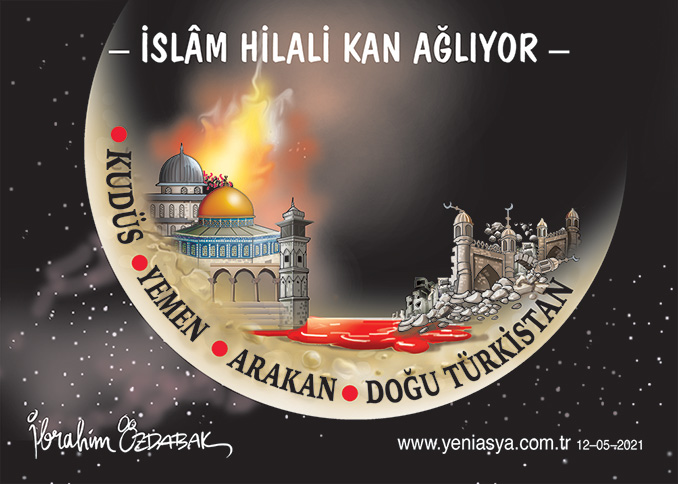 